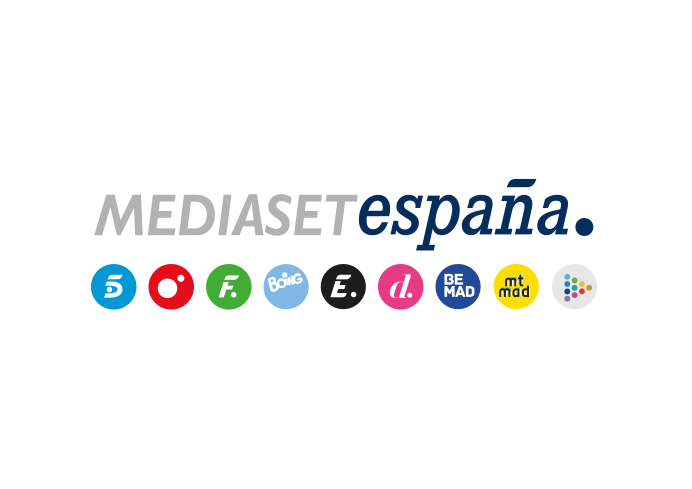 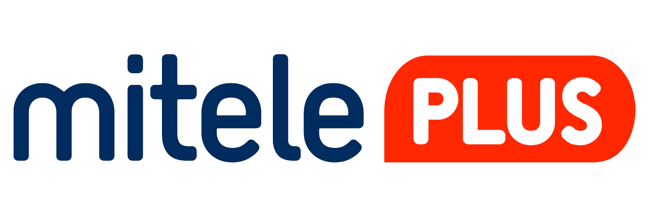 Madrid, 11 de diciembre de 2020Mitele PLUS preestrena en exclusiva la ficción ucraniana ‘Encadenada’ y las turcas ‘Matrimonio por sorpresa’, ‘Love is in the air’ y ‘Mi hogar, mi destino’A partir del lunes 14 diciembre, estarán disponibles en VOD para los suscriptores de Mitele PLUS Básico las series ‘Encadenada’ y ‘Matrimonio por sorpresa’ con un capítulo diario de lunes a viernes, y tras las Navidades, las ficciones turcas ‘Love is in the air’ y Mi hogar, mi destino’.Junto a los cuatro nuevos títulos, la iniciativa Regala Mitele PLUS incluye contenidos en exclusiva, como el formato ‘Sola/Solo’, que Maite Galdeano protagonizará desde el próximo lunes, y programas y emisiones especiales de los realities del grupo.Mitele PLUS incorpora nuevos contenidos exclusivos a su oferta. El lunes 14 de diciembre la plataforma premium de Mediaset España preestrenará completas dos series de larga duración ‘Encadenada’ y ‘Matrimonio por sorpresa’ (con un capítulo diario de lunes a viernes) y tras las fiestas navideñas, las ficciones ‘Love is in the air’ y Mi hogar, mi destino’. Tras suscribirse (3€/mes o 30€/año), los usuarios de Mitele PLUS Básico podrán acceder a este contenido en primicia antes de su estreno en Divinity, previsto para la próxima temporada.Esta acción refuerza el catálogo de ficción internacional de Mitele PLUS y forma parte de Regala Mitele PLUS (un año de suscripción por 30 euros) iniciativa especialmente diseñada para estas Navidades que incluye una batería de contenidos exclusivos: las cuatro nuevas ficciones románticas; el formato ‘Sola/Solo’, que desde el lunes 14 y durante el periodo navideño tendrá a Maite Galdeano como protagonista con 24 hora de emisión en directo; y los programas y emisiones especiales de emblemáticos realities del grupo Mediaset España, como ‘La Casa Fuerte’, ‘La isla de las tentaciones’ y ‘Supervivientes’.‘Encadenada’: Amor, pasión y lucha por la libertad en la Rusia de mediados del XIXKaterina (Katerina Kovalchyk), una sierva de los Chervinsky, opulenta familia de terratenientes de Nizhyn, ha sido criada como noble. Aunque habla con fluidez varios idiomas, toca el piano y pinta, ninguna de estas cualidades es útil para una persona de humilde origen como ella: su madre murió durante el parto y su padre fue enviado a una colonia penal antes de que ella naciera. Cada vez que Katia trata de recabar información sobre sus progenitores, Anna L'vovna Chervinska (Yuliya Aug), su madrina, pone fin a la conversación asegurando que es huérfana. La vida de Anna L'vovna tampoco es fácil: su marido Pyotr (Stanislav Bokla) le es infiel con jóvenes siervas y hace meses que no tiene noticias de su hijo Grigory (Mikhail Gavrilov), que se unió al ejército para luchar en la guerra de Crimea. Tras el fin de la contienda, Grigory vuelve a casa con varias condecoraciones y un terrible secreto: cuando atacaron a su regimiento, se quedó petrificado y se disparó en la pierna, fingiendo que fue herido durante la batalla. A su regreso, Grigory trata de abusar de Katerina, pero un hecho fortuito lo impide. Desde entonces, comienza a acosar a la joven, mientras ella se enamora de Alexey Kosach (Aleksey Yarovenko), un noble que desconoce su verdadero linaje.Can Yaman, protagonista de ‘Matrimonio por sorpresa’ Una historia de amor al más puro estilo de Romeo y Julieta es la que protagoniza Can Yaman, convertido en un ídolo de masas internacional a raíz de su interpretación en la serie ‘Erkenci Kus. Pájaro soñador’, en ‘Matrimonio por sorpresa’ junto a la actriz Yeliz Kuvancı. La ficción relata las vicisitudes de Tarık e Itır, dos jóvenes profundamente enamorados que han crecido en el mismo vecindario. Seguros de su amor, deciden casarse en secreto en el último curso de universidad, ya que sus respectivos progenitores, Adile, padre de Tarik, y Münir, madre de Itir, se odian desde que hace 36 años su amor se truncó y tomaron caminos distintos, un hecho que ignoran sus hijos. Tras sellar su relación, los dos jóvenes regresan al barrio en el que crecieron, donde buscarán la manera de contar la verdad sobre su relación a sus padres y estrechar el vínculo entre ambas familias.El inesperado romance entre una florista y un empresario de éxito, eje de ‘Love is in the air’Eda (Hande Erçel) anhela convertirse en arquitecta paisajista. Tras perder a sus padres cuando era joven, esta estudiante brillante prosiguió sus estudios con becas. En su último año en la universidad, planeaba completar su formación en el extranjero, pero Serkan Bolat (Kerem Bürsin), un joven empresario, se interpone en su camino y acaba haciendo añicos su sueño. Obligada a aparcar sus planes de futuro, trabaja como florista en la tienda de su tía Ayfer (Evrim Dogan), mientras echa la culpa de todos sus males a Serkan. Él, por su parte, es miembro de una acomodada familia que posee un reputado estudio de arquitectura, además de un hombre exigente y perfeccionista que antepone su trabajo a todo lo demás y uno de los solteros más cotizados de Estambul. Sin embargo, su vida dará un vuelco cuando Eda se cruce en su camino. Demet Özdemir, protagoniza ‘Mi hogar, mi destino’, una serie basada en una historia real‘Mi hogar, mi destino’ es la adaptación televisiva interpretada del best-seller ‘Camdaki Kiz’, novela escrita por la psicóloga Gülseren Budayıcıoğlu que cuenta la historia real de una de sus pacientes.  Demet Özdemir (‘Erkenci Kus. Pájaro soñador’) e İbrahim Çelikkol (‘Amor en blanco y negro’) encarna al dúo protagonista que narra la historia de Zeynep, una niña nacida en un hogar humilde. Su situación da un giro radical cuando la opulenta familia para la que trabaja su madre como asistenta se ofrece a adoptarla. En su nuevo hogar, la pequeña será querida y despertará su interés por aprender, mientras alberga un sentimiento de falta de pertenencia a esa clase social. Años después, Zeynep, convertida en una inteligente, culta y bella joven, planea casarse con un hombre de la alta sociedad, con el que se ha comprometido. Sin embargo, su madre biológica reaparece repentinamente decidida a recuperar el control de su hija y a llevarla al lugar en el que nació. Allí, la joven descubrirá varias lecciones y sorpresas y conocerá al amor de su vida, una situación que podría cambiarlo todo.